Supplemental Figure 4 (Figure S4): Pathogenic mutations in Other group patients.NCBI reference sequences were used: NPHP4, NM_015102.4; OFD1, NM_003611.2; PKHD1, NM_138694.3.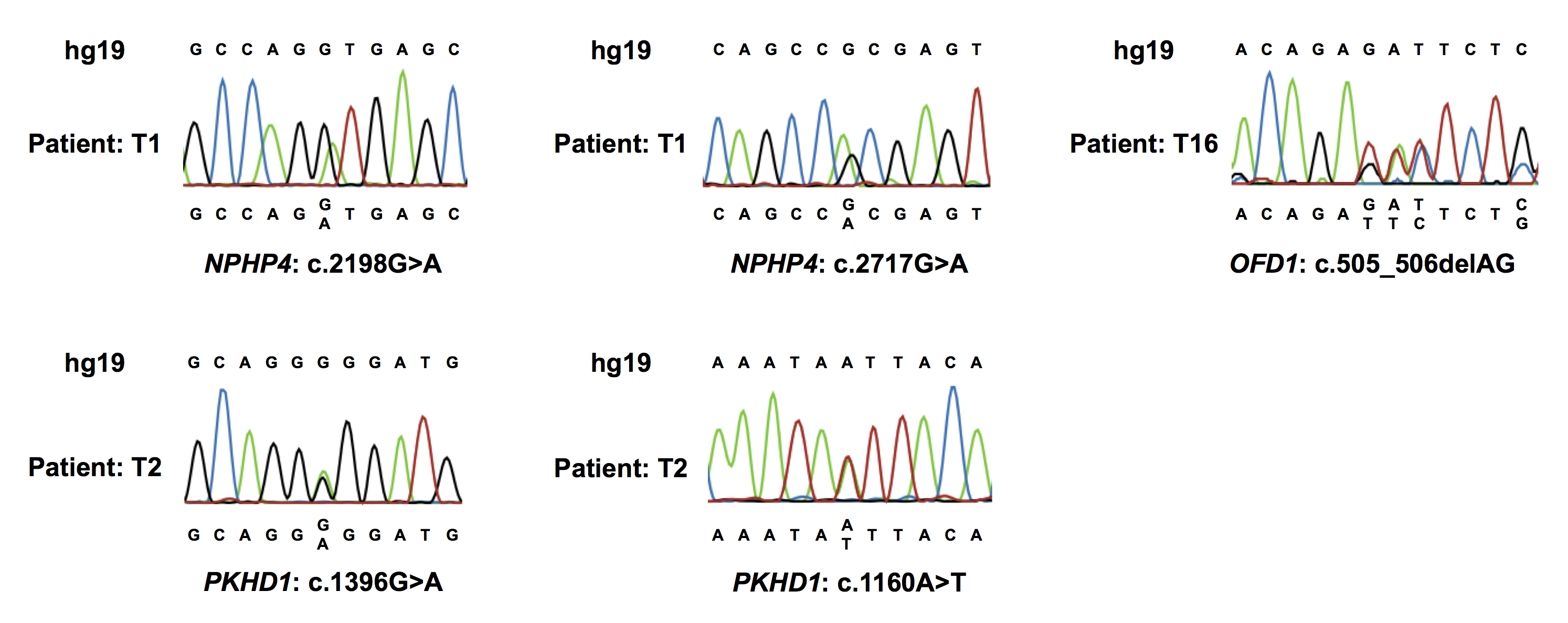 